ПРОЄКТНазва проєкту (не більше 15 слів): Тренажерно-спортивний простір.2. ПІБ автора/авторки або команди авторів проєкту: Левчук Борис.3. Сума коштів на реалізацію проєкту: 45.000 грн. 4. Тематика проєкту: Покращення благоустрою спортивного майданчика.5. Місце реалізації проєкту (адреса, територія навчального закладу, приміщення, кабінет): м. Рівне, вул. Якова Бичківського 13, територія закладу.6. Мета та цілі проєкту (не більше 50 слів ): проведення  реконструкції майданчика встановленням тренажерів, що створить умови для фізичного розвитку, дасть можливість додатково займатись спортом жителям мікрорайону. Створення  спортивного майданчика з тренажерами забезпечить рухову активність школярів під час проведення уроків фізичної культури на свіжому повітрі, спортивно-фізкультурного дозвілля та прогулянок.7. Потреби яких учнів задовольняє проєкт (основні групи учнів, які зможуть користуватися результатами проєкту, як ними буде використовуватись проєкт, які зміни відбудуться завдяки користуванню результатами реалізованого проєкту): Учні середньої та старшої вікової категорії зможуть активно займатися спортом та фізкультурою, удосконалювати свої фізичні якості, зміцнювати своє здов’я, отримувати вільний доступ до занять активною руховою діяльністю, більше перебувати на свіжому повітрі, вести здоровий спосіб життя, організовувати цікаве дозвілля.  Усі учасники освітнього процесу.8. Часові рамки впровадження проєкту (скільки часу потрібно для реалізації): 2 місяці.9. Опис ідеї проєкту(проблема, на вирішення якої він спрямований; запропоновані рішення; пояснення, чому саме це завдання повинно бути реалізоване і яким чином його реалізація вплине на подальше життя навчального закладу. не більше 500 символів): Проблемою є відсутність навколо школи спортивних та розвиваючих майданчиків у зоні відпочинку школярів, які давали би змогу проводити активне дозвілля на свіжому повітрі. Встановлення тренажерів дасть змогу забезпечити:- підвищення якості перебування дітей на свіжому повітрі;- збільшення різноманітності проведення дозвілля молоді;- спрямування природної активності дітей у корисне русло, покращення здоров'я.10. Очікувані результати від реалізації проєкту: Популяризація спорту, виховання здорового способу життя, сприяння оздоровленню нації. Популяризація здорового способу життя, залучення до занять спортом школярів та батьків а також мешканців мікрорайону школи. Заняття на тренажерах дасть можливість школярам проводити дозвілля з однолітками та батьками активно, з користю для здоров'я. 11. Коментар/Додатки до ідеї проєкту (за потреби):____________________________________________________________________________________________________________________________________________________________________________________________________________12. Орієнтовна вартість (кошторис) проєкту (всі складові проєкту та їх орієнтовна вартість)Всього: 45000 грн.13. Чи потребує проєкт додаткових коштів на утримання об’єкта, що є результатом реалізації проєкту (наприклад, витрати на прибирання, електроенергію, водопостачання, поточний ремонт, технічне обслуговування)? Не потребує.Короткий опис та оцінка суми річних витрат:____________________________________________________________________________________________________________________________________________________________________________________________________________14. Додатки (фотографії, малюнки, схеми, описи, графічні зображення, додаткові пояснення тощо), вказати перелік: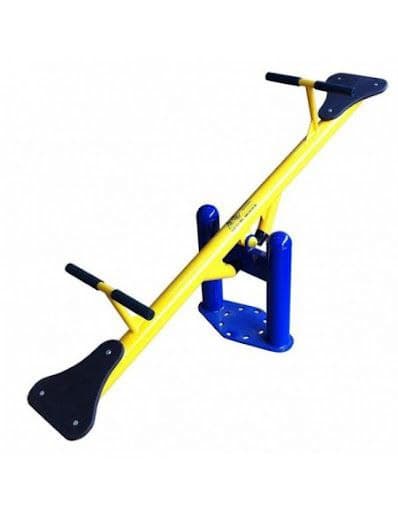 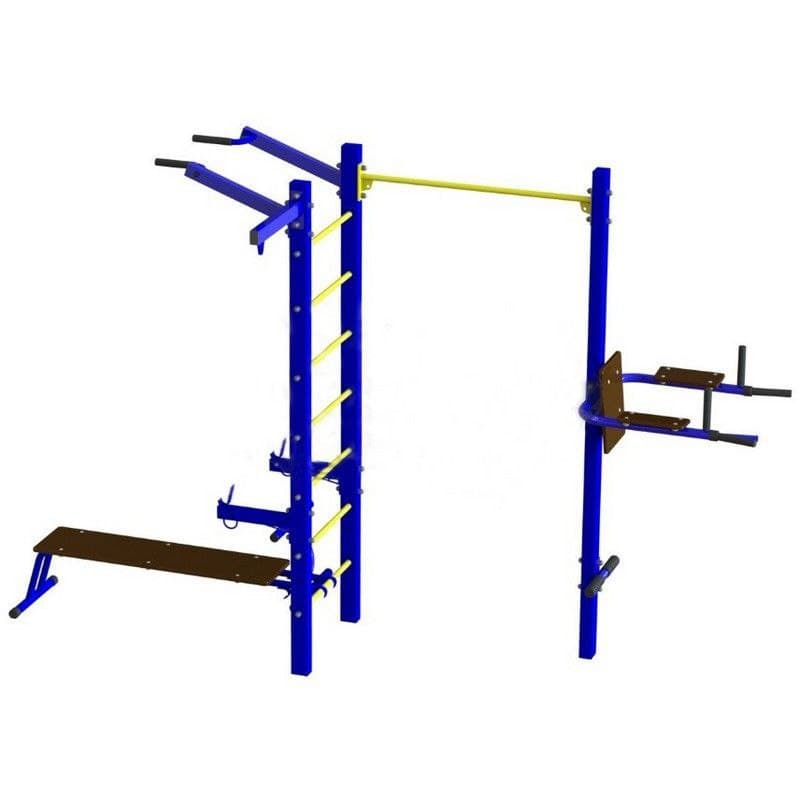 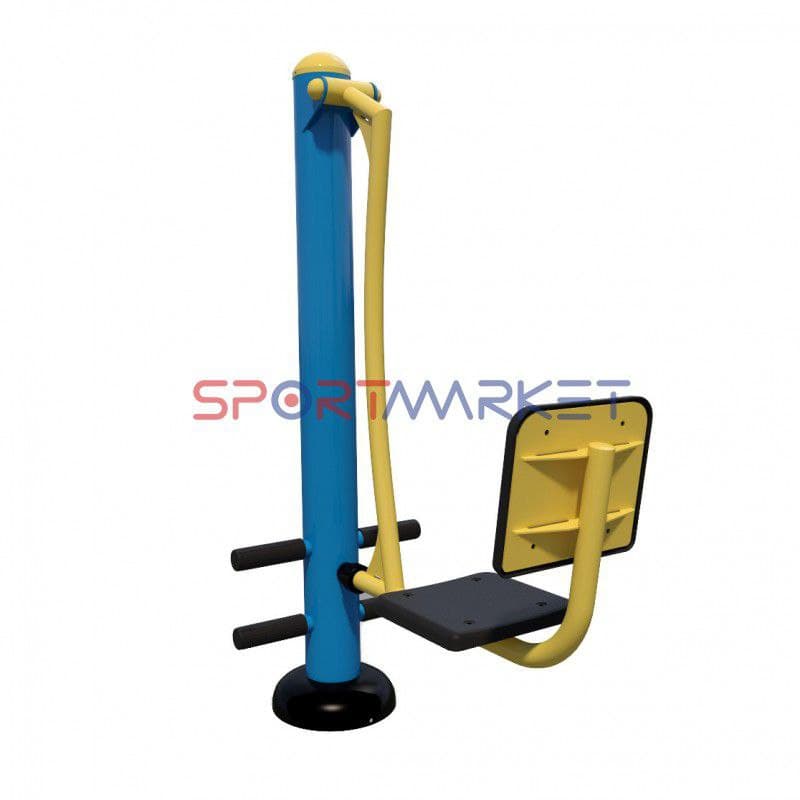 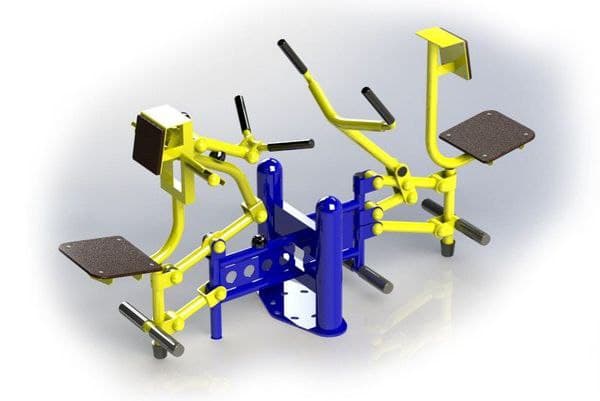 Номер та назва навчального закладуРівненська загальноосвітня школа І-ІІІ ступенів Рівненської міської Ради №3Ідентифікаційний номер проєкту                        1№пор.НайменуваннявитратОдиницявимірю-ванняКіль-кість,од.Вартість заодиницю,грнВсього,грн1.Жим ногами горизонтальний КАС1001891089102.Універсальний вуличний тренажер КАС204113340133403.Біцепс машина114580145804.Балансир1499549955.Доставка3175